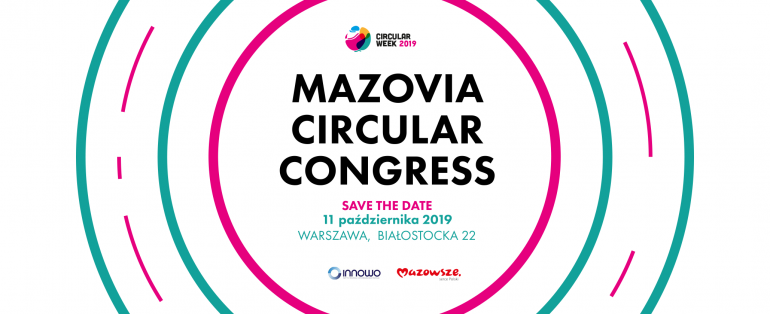 od 8.30 			Rejestracja uczestników; powitalna kawa--------------9.00 – 9.10 		Otwarcie Forum 			Marszałek Województwa Mazowieckiego lub przedstawiciel UMWMAgnieszka Sznyk, Prezes INNOWO, Polish Circular Hotspot9.10 – 9.40 		Dyskusja panelowa			Adam Struzik, Marszałek Województwa MazowieckiegoAmbasador Królestwa NiderlandówAmbasador FinlandiiAmbasador Szwecji9.40 – 10.00 		Jak gospodarka cyrkularna napędza innowacje, wzrost i ochronę klimatu Eveline Lemke, Thinking Circular10.00 – 10.30 		Keynote speech10.30 – 10.50 		Przerwa kawowa10.50 – 11.10 		Keynote speech			Jaimy Nijnens, YSE 11.10 – 11.30 		Keynote speech			Agata Czachórska, IKEA11.30 – 11.50 	Udostępnianie zasobów: przyszłościowe., cyrkularne rozwiązane do zmniejszenia odpadów, obniżenia kosztów i zwiększenia przychodówKim Tjoa, FLOOW211.50 – 12.05 		Zamknięty obieg – otwarte możliwości. Prezentacja raportu.			Irena Pichola, Deloitte12:05 – 12:20 		Propozycja monitorowania wskaźników GOZ w Polsce - projekt oto-GOZ prof. nadzw. dr hab. Joanna Kulczycka 12.20 – 12.30 		Przerwa kawowa12.30 – 13.50 	Sesja stolikowa (prezentacje firm – Floow2, Ikea, Enel X, KPK, Synthos, Can-Pack, C-Voucher, Centrum Kooperacji Recyklingu)13:50 – 14:20 	Lunch 14.20 – 15.10		Perspektywa biznesu (prezentacje+dyskusja)Synthos, Ekotech, Canpack15:10 – 16.10	WARSZTATY
Circular Cites(prowadzenie: Joanna Wis-Bielewicz, INNOWO)
…, Urząd Marszałkowski Województwa MazowieckiegoEwelina Frelas , Miasto LublinNico Schouten, MetabolicSARP – Oddział WarszawaNicola Tagliafierro, Enel X Inn & Prod LabFood waste(prowadzenie: dr Agnieszka Sznyk, INNOWO)Jakub Walec, NovotelVee Bougani, Sustainable Food Movement in GreeceKuba Walasek, Too Good To GolTomasz Szuba, VenturishorecaPolskie cyrkularne Start-up’y(prowadzenie: prof. dr hab. Bolesław Rok)BactremBohema ClothingBio2materialsEcobeanHanderek TechnologiesMake Grow LabREbuild16.10			Podsumowanie i zakończenie 